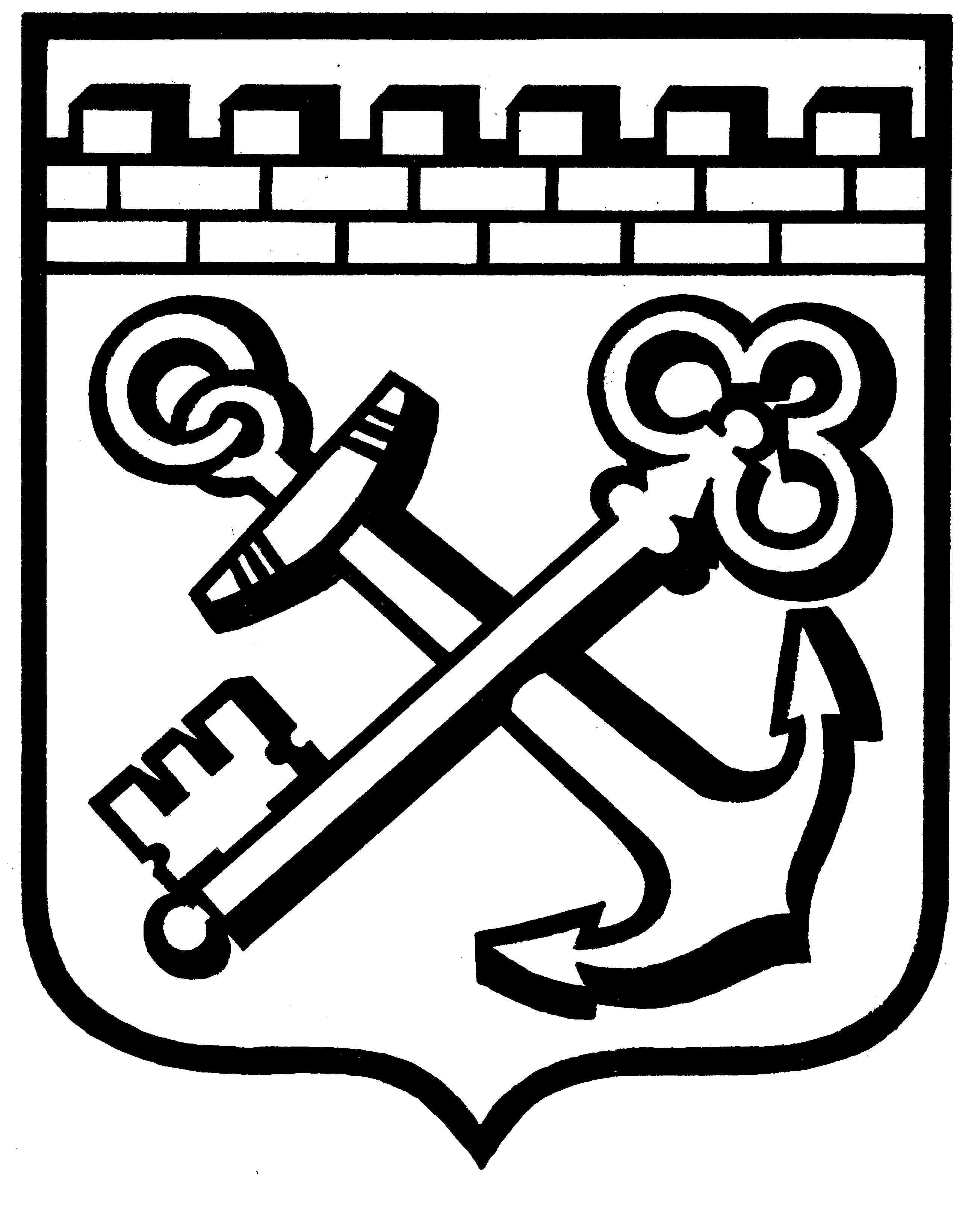 КОМИТЕТ ГРАДОСТРОИТЕЛЬНОЙ ПОЛИТИКИ
ЛЕНИНГРАДСКОЙ ОБЛАСТИПРИКАЗот ____________ № _____О внесении изменений
 в приложение к приказу Комитета градостроительной политики Ленинградской области
 от 30 декабря 2020 года № 80 «Об утверждении Правил землепользования и застройки муниципального образования Толмачёвское городское поселение Лужского муниципального района  Ленинградской области» В связи с выявлением  технической ошибки в части отсутствия на картах градостроительного зонирования фоновой заливки территориальной зоны объектов отдыха и туризма (Р3) применительно к земельному участку с кадастровым номером 47:29:0352001:533,  руководствуясь пунктом 1 части 2 статьи 1 областного закона от 
7 июля 2014 года № 45-оз «О перераспределении полномочий в области градостроительной деятельности между органами государственной власти Ленинградской области и органами местного самоуправления Ленинградской области», пунктом 2.13 Положения о Комитете градостроительной политики Ленинградской области, утвержденного постановлением Правительства Ленинградской области от 
9 сентября 2019 года № 421, приказываю:внести в Правила землепользования и застройки муниципального образования Толмачёвское городское поселение Лужского муниципального района  Ленинградской области, утвержденные приказом Комитета градостроительной политики Ленинградской области от 30 декабря 2020 года № 80, следующие изменения: - Карту градостроительного зонирования М 1:25000 и Карту градостроительного зонирования. Фрагмент 1 (Г.п. Толмачёво, дер. Жельцы) М 1:5000    изложить в редакции согласно приложению к настоящему приказу.Председатель комитета 									И.Я. КулаковПриложение к 
приказу Комитета
 градостроительной политикиЛенинградской областиот __________________ № ____Правила землепользования и застройки 
муниципального образования Толмачёвское городское поселение 
Лужского муниципального района  Ленинградской области